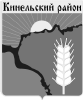     Собрание представителей муниципального района Кинельский Самарской области____________________________________________________РЕШЕНИЕ№ 104 				           	                27 мая 2021г.«О внесении изменений в решениеСобрания представителей муниципального района Кинельский «Об утверждении порядка предоставлении иных межбюджетных трансфертов бюджетам сельских поселений из бюджета муниципального района Кинельский»  от 30.01.2020 г. № 463»»          В целях приведения в соответствие с действующим законодательством Российской Федерации, руководствуясь Федеральным закона от 06.10.2003 N 131-ФЗ и Бюджетным кодексом Российской Федерации, Собрание представителей муниципального района Кинельский  решило:1. Внести в решение Собрания представителей муниципального района Кинельский «Об утверждении порядка предоставлении иных межбюджетных трансфертов бюджетам сельских поселений из бюджета муниципального района Кинельский» от 30.01.2020 г. № 463  следующие изменения:1.1 часть 4 дополнить абзацем следующего содержания:- «иных межбюджетных трансфертов, передаваемых бюджетам сельских поселений из бюджета муниципального района Кинельский на финансирование инициативных проектов в рамках муниципальной программы «Поддержка местных инициатив в муниципальном районе Кинельский Самарской области».Средства не могут выделяться на инициативные проекты, реализуемые в рамках муниципальных программ сельских поселений муниципального района Кинельский».2. Опубликовать решение в газете «Междуречье» и  на официальном сайте администрации муниципального района Кинельский в информационно-телекоммуникационной сети Интернет (kinel.ru) в подразделе «Нормативные правовые акты» раздела «Документы».3. Данное решение вступает в силу после его официального опубликования.	Глава муниципального                                         района Кинельский	                           			Ю.Н. ЖидковПредседатель Собрания представителей муниципальногорайона Кинельский				                	Ю. Д. Плотников